Investigating Triangles Inside CirclesInvestigating Triangles Inside CirclesInvestigating Triangles Inside CirclesInvestigating Triangles Inside CirclesThe first three diagrams show two joined isosceles triangles that fit together inside a semicircle. Calculate all marked angles and write down what you notice about the shaded angle. In the final diagram, choose your own angles and test your theory.The first three diagrams show two joined isosceles triangles that fit together inside a semicircle. Calculate all marked angles and write down what you notice about the shaded angle. In the final diagram, choose your own angles and test your theory.The first three diagrams show two joined isosceles triangles that fit together inside a semicircle. Calculate all marked angles and write down what you notice about the shaded angle. In the final diagram, choose your own angles and test your theory.The first three diagrams show two joined isosceles triangles that fit together inside a semicircle. Calculate all marked angles and write down what you notice about the shaded angle. In the final diagram, choose your own angles and test your theory.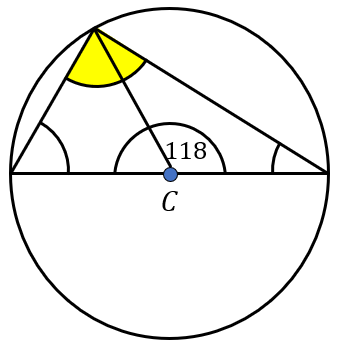 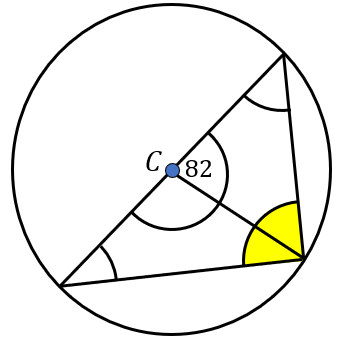 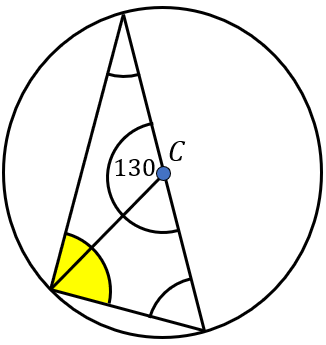 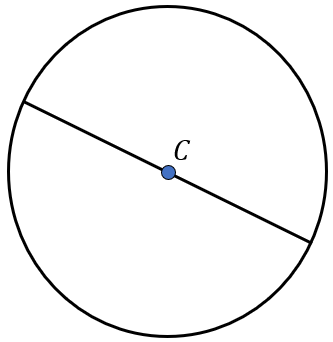 What did you notice?What did you notice?What did you notice?What did you notice?The next three diagrams show two joined isosceles triangles that fit together inside a full circle. Calculate all marked angles and write down what you notice about the shaded angles. In the final diagram, choose your own angles and test your theory.The next three diagrams show two joined isosceles triangles that fit together inside a full circle. Calculate all marked angles and write down what you notice about the shaded angles. In the final diagram, choose your own angles and test your theory.The next three diagrams show two joined isosceles triangles that fit together inside a full circle. Calculate all marked angles and write down what you notice about the shaded angles. In the final diagram, choose your own angles and test your theory.The next three diagrams show two joined isosceles triangles that fit together inside a full circle. Calculate all marked angles and write down what you notice about the shaded angles. In the final diagram, choose your own angles and test your theory.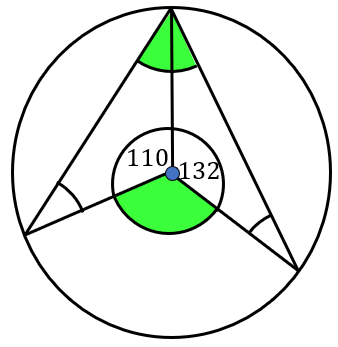 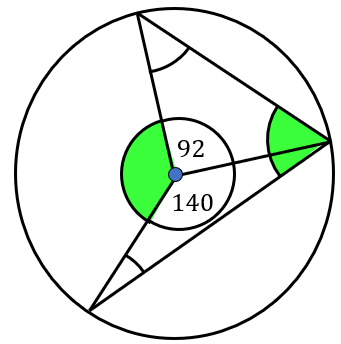 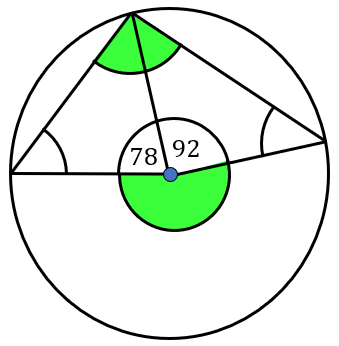 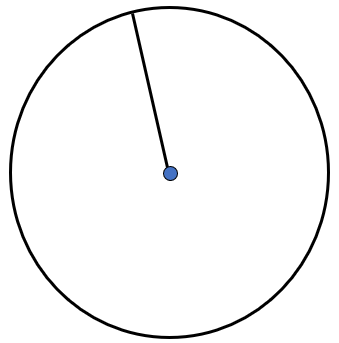 What did you notice?What did you notice?What did you notice?What did you notice?